Introduction to Insulin Pumps Classes 2021Primary Children’s Hospital Diabetes Program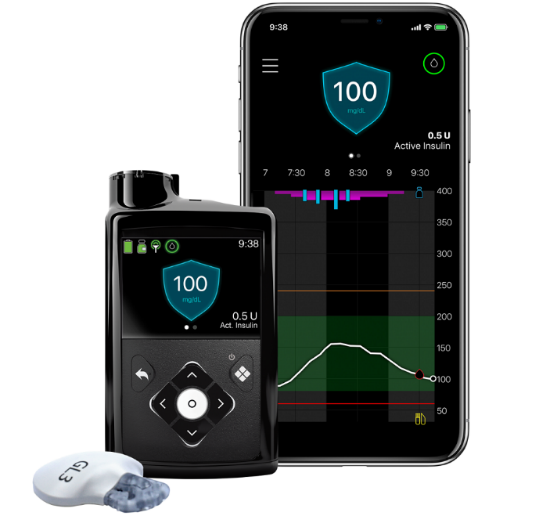 Eccles Outpatient Facility81 Mario Capecchi DriveSalt Lake City, Utah 84113To register call 801-662-1640All classes start at 4:00 p.m.January 11, 2021	 King’s Peak Conference RoomFebruary 8, 2021	 King’s Peak Conference RoomMarch 8, 2021		King’s Peak Conference RoomApril 12, 2021 		King’s Peak Conference RoomMay 10, 2021		King’s Peak Conference RoomJune 14, 2021 		King’s Peak Conference RoomJuly 12, 2021		King’s Peak Conference RoomAugust 9, 2021		King’s Peak Conference RoomSeptember 13, 2021 	Mt. Nebo Conference RoomOctober 11, 2021	King’s Peak Conference RoomNovember 8, 2021 	King’s Peak Conference RoomNovember 15, 2021 	King’s Peak Conference Room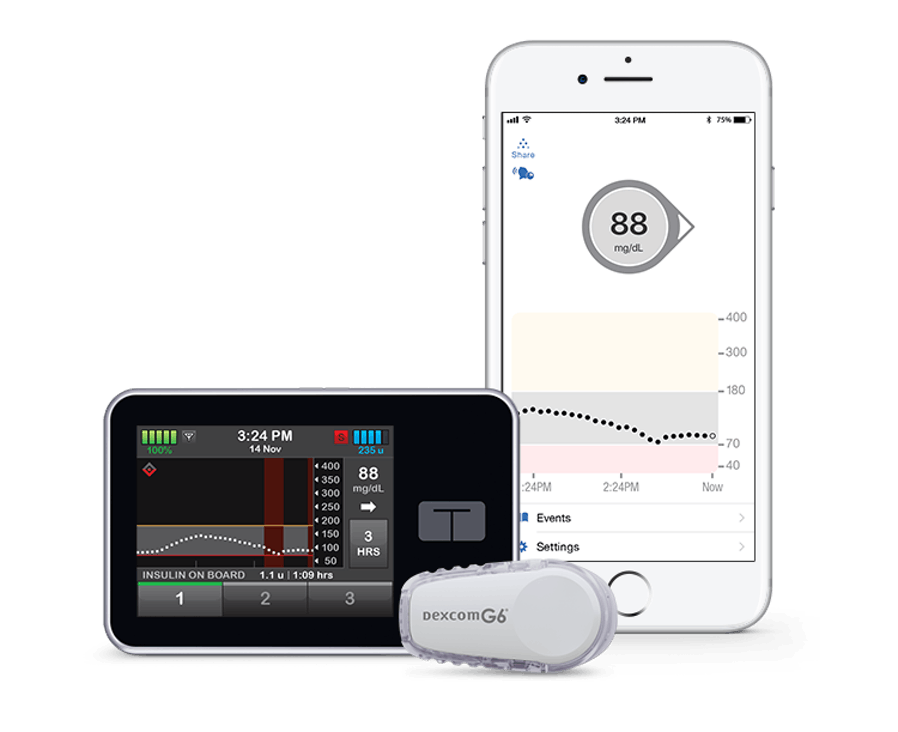 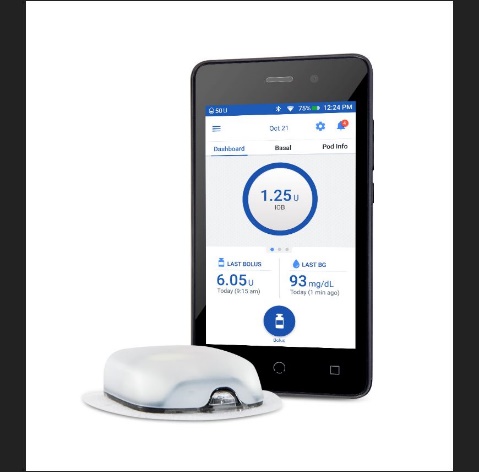                        King’s Peak and Mt. Nebo Conference rooms are located on the 1st Floor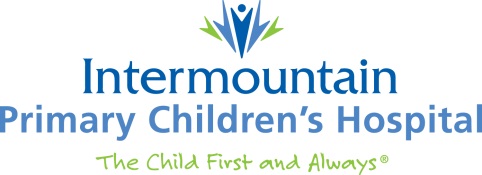 Starting an Insulin Pump Checklist   Approval from your provider- which pump do they advise?    Diagnosed for 6 months or more   A1c <10%   Test blood glucose 4 times per day or wear a Continuous Glucose Monitor    Meet with your Diabetes Provider every 6 months    Regular attendance at all other clinic appointments, per your providers’ recommendations   On at least 2 units of long-acting insulin    Attend Insulin Pump Class           Complete Food Records, the Pump Class Quiz and the Pump WaiverREQUIRED CLASSESVisit 1:  Mechanical TrainingA 2-hour virtual training provided by pump trainers from each pump company. You will wear the pump with saline and will continue to give injections for a few days prior to your actual pump start with insulin.Be sure to call the Primary Children’s Outpatient Pharmacy at (801) 662-1680 and have them ship the saline to your home. This saline is required for your saline start. Visit 2:  Insulin Pump StartAn in-person 2-hour pump training where insulin will be started in your pump. If you’re not on a Continuous Glucose Monitor, and check your blood sugar with a meter, be prepared after this training to check blood sugar before all meals, 2 hours after all meals, at bedtime and once during the night for a few weeks.Once you’ve started your pump, you will be required to download your pump and send this information to your pump trainer every 2-3 days and have regular phone conversations for a few weeks.Visit 3:  Pump Follow-up Visit With ProviderAn in-person pump follow-up visit with your provider, 2-3 weeks after your insulin pump start.Visit 4:  Advanced Pump ClassA 1-hour virtual class to learn how to use the more advanced features on the pump.